แบบประเมินความพึงพอใจของประชาชนต่อการให้บริการสาธารณะ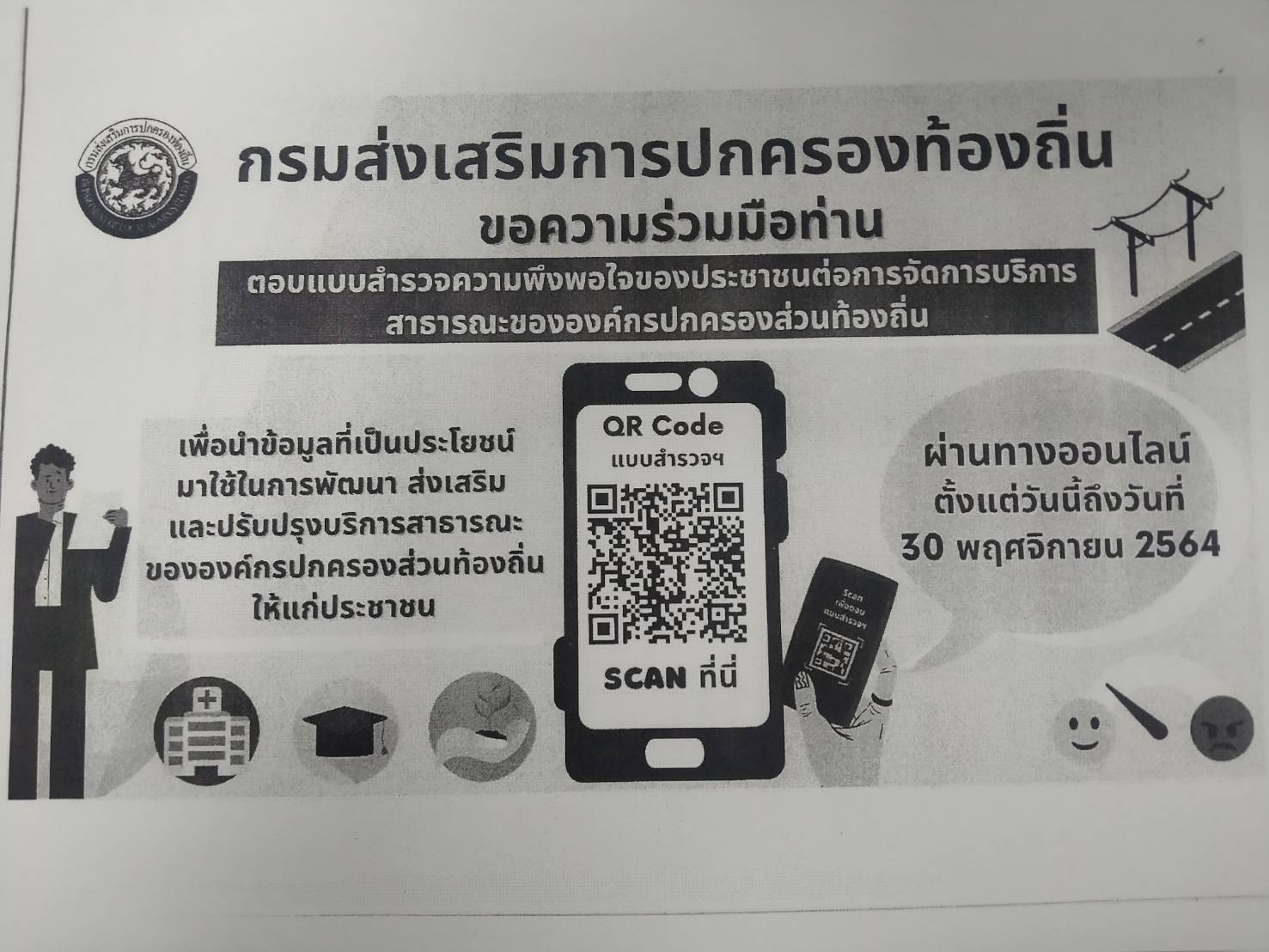 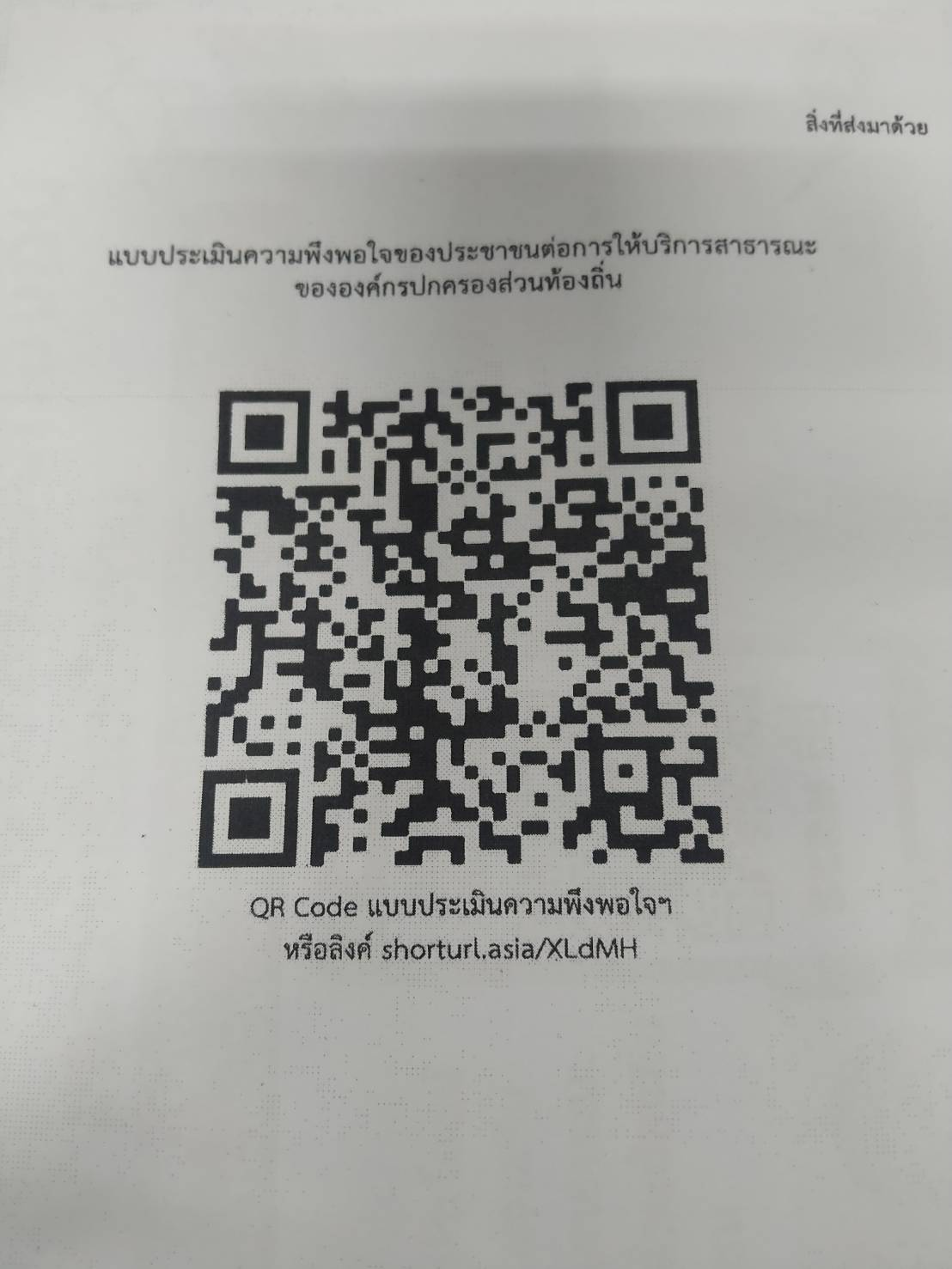 